Mercredi 8 avril 2020Warm en anglais à l’oral Hello, what is the date today ? Wednesday 8th April Tu peux revoir en chanson les membres de la famille :      https://www.youtube.com/watch?v=NVEzzzia8YoDo you have uncles and aunts? Yes I have … uncles and …. AuntsWhat’s your sister’s (or brother’s ) name? My sister’s name is ………Lecture rapide du texte  à la piscine (1 minute)Dictée : Il y a combien de crayons dans ta vieille trousse ? Il y en a plusieurs.Transformation des phrases à l’imparfait et  remplace ta par tes.Relecture de l’histoire « Le lapin , le chat sauvage et les dindons » et répondre aux questions de lecture 1 – 2 – 3 – 4 – 5 - 6.Trouve un synonyme (un mot qui a le même sens) pour chacun des mots ou expressions suivantes :Faire un petit somme : ……………                                                      Dévorer : ……………Se mettre quelque chose sous la dent :……………                          Passer son chemin :………………..Rendre service à quelqu’un : ………………                                         Orgueilleux :…………………..Annoncer : …………….                                                                          S’emparer :……………..Brave :………………                                                                                 Rester à bonne distance :………………….La piste : ……………….                                                                            C’est commode : …………………Tu peux faire une pause 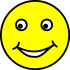 Maths tu peux revoir ta table de 8  en chanson à cette adressehttps://www.youtube.com/watch?v=a2oJUAl3CoAapprendre à reconnaitre les nombres à cette adressehttps://fr.ixl.com/math/ce2/recomposer-des-nombres-jusqu-%C3%A0-9-999quelques calculs à poser :356 + 2 540 + 23 =                   784 – 192 =                   1 527 – 382 =              56 x 7 =              64 x 8 = Pour finir ta journée tu peux apprendre la chanson "Charango et Siku"  https://www.youtube.com/watch?v=cdBVGBw_LN8